Term 3 Newsletter – January 2023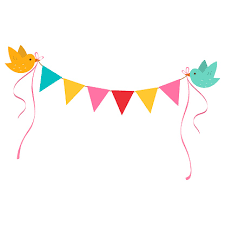 Dear Parents/Carers,Happy New Year!   I hope you all managed to enjoy some time together during the Christmas break.  It was lovely hearing all the children’s stories when they returned about fleeting glimpses of the man in red, mischievous elves and the fun that they have all had during the festive break too.   It is hard to believe that we are already into our third term at Fishermoss, they do say time flies when you are having fun!Weekly TimetableP.E Sessions	Tuesday and ThursdayAssembly	Wednesday afternoonKodaly (Music)	ThursdayLibrary	Friday - Children will independently select a book from the school library to share at home.  Please note that books are to be returned the following Friday to enable a new book to be selected.This term the children will also be continuing to work with the following teachers:Thursday	PE/RME 	Miss MellisMrs Muir will also support us on a Monday, working with individuals and small groups of children to both support and extend learning when required.We will also try to get the children outdoors most days.  To accommodate for the ever-changing Scottish weather, please ensure that children have suitable clothing for their outdoor learning sessions.TopicFor topic this term we will continue to build on our understanding of Seasons, looking at our current Season, Winter.  In addition, we will also have a focus on birds, leading into the RSPB big bird watch.  Through our bird topic, we will also learn about living and non-living things, food chains, habitats and growth.  We will also continue to look at festivals and celebrations during this term too.  As Burns night is fast approaching, we will also be exploring Scottish poems, songs, stories and dances.LiteracyEach week, we will continue to introduce a new sound and revisit sounds previously covered.  Phonics homework will continue to go home on a weekly basis.  Please continue to spend time learning these sounds and encouraging your child to identify sounds that they hear or see while out and about, this will really help to develop their understanding.The children will continue to work within our reading scheme and reading will be sent home regularly. Sets of new words to learn will be sent home to support your child’s learning as they progress through the scheme. If your child finds these words tricky to learn or remember, ask them to look for clues or familiar sounds, look at what sound the word begins with, the shape or length of the word.  Try to have fun looking for the words in books, newspapers, posters, menus, shops signs etc. You could also play games like matching pairs, snap and bingo to help reinforce their learning.  The children might also like to have a go at writing and copying the words using sand or mud, fancy pens, paint, chalk or shaving foam.We will also continue with weekly writing sessions and a variety of other literacy activities to consolidate and build on their understanding. NumeracyThis term we will begin to focus on addition within 10.  We will also begin to look at time (focusing on daily routines, days of the week, months of the year, seasonal features and o’clock analogue and digital times) and data handling which will help us to record and display our findings during the RSPB birdwatch.Dates for your DiaryJanuaryWk beg. 23rd	Interim report – This will be included in your child’s homework diary (please take time to discuss with your child and sign)FebruaryWed 1st	Fishermoss Show and Tell Curriculum Event – 30 minute slots between 4-6.30pm will be available to book through Parent Portal (Further information to follow)Wed 8th – Mon 13th	Mid Term Holiday – School closed to pupils and staffTues 14th & Wed 15th	In-Service days – School closed to pupilsMarchFriday 10th	School PhotographerFriday 17th	Comic Relief Red Nose Day – Dress as you pleaseWk beg. 27th	Effort/Attitude/Behaviour Comments – This will be included within your child’s homework diary (Please take time to discuss with your child and sign)Thursday 30th	School Dental Inspections Friday 31st	Last day of Term 3Please continue to ensure that all items brought into school are named, as they will be more likely to find their way home. It would also be appreciated if any borrowed clothing is returned to school for others to use. As always, if there are any issues or concerns then please write a note in the homework diary or get in touch through the school office.  Thank you so much for your continued help and support, it is greatly appreciated.  Wishing you all a happy, healthy 2023.Mrs McDonald